Supplemental Figures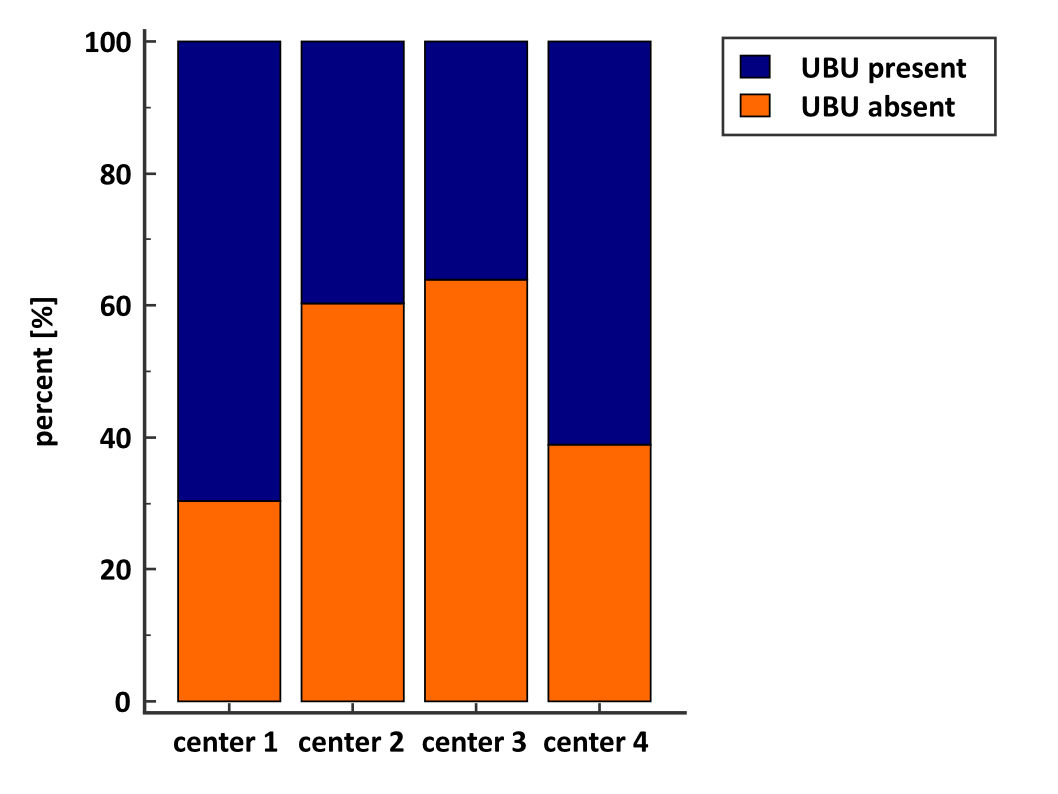 Supplement 1: Bar charts with percentage distributions of the frequencies of UBUs at each center.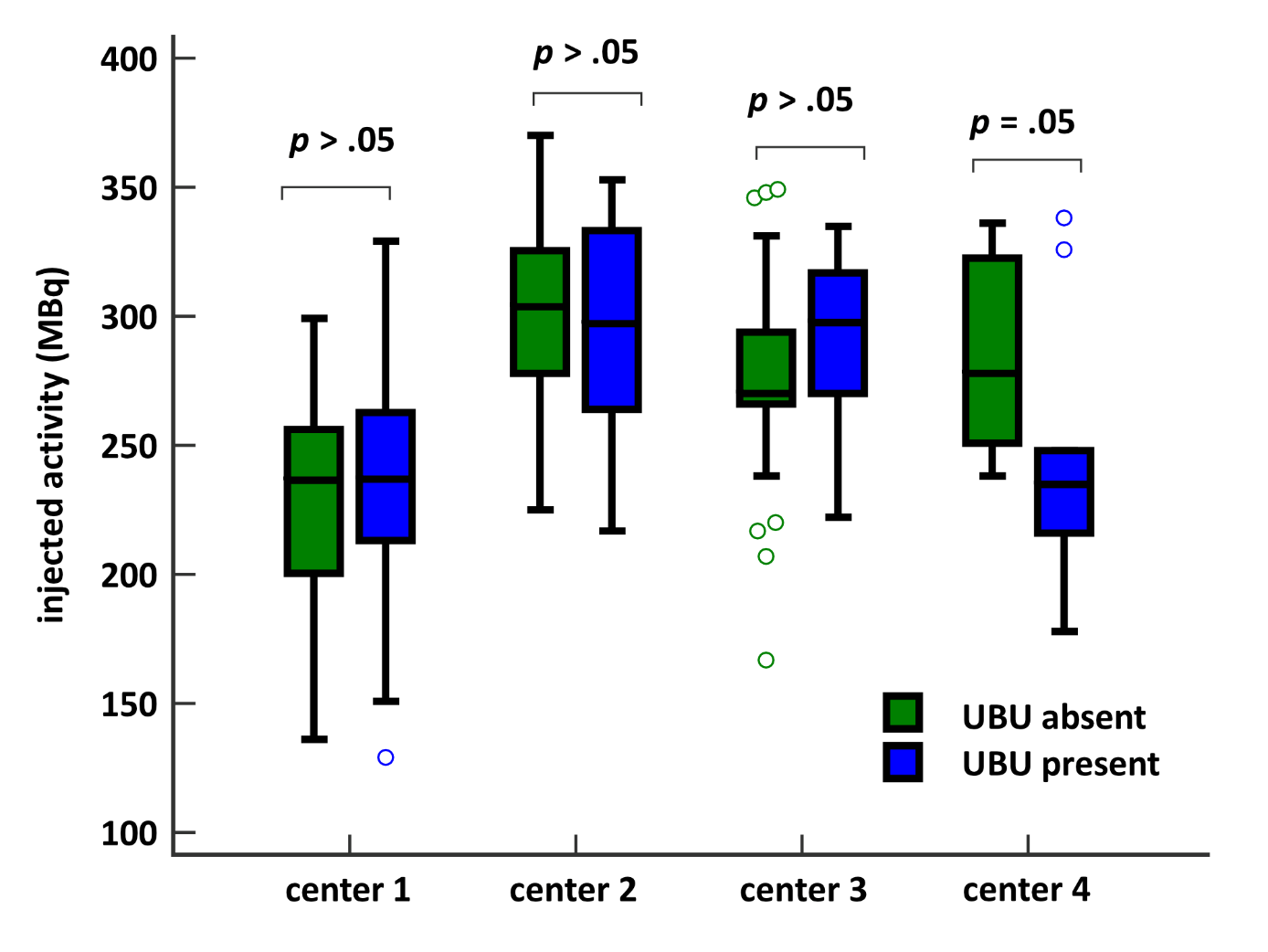 Supplement 2: Box–whisker plots show no significant association between injection activity and the frequency of UBUs at each center.